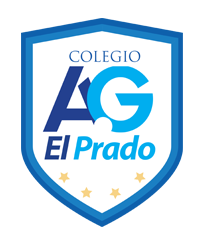 Colegio El PradoProfesor: Nicolás Núñez CofréCurso: Segundo MedioAsignatura: Historia, Geografía y Ciencias SocialesGuía N°1Los años locos en EEUU, la crisis económica de 1929 y los regímenes Totalitarios.Objetivo:Caracterizar los regímenes totalitarios comunista, nazi y fascista que surgen en la Europa de entreguerras, considerando sus características comunes y valorando la importancia de la democracia para el desarrollo de la vida en la sociedad actual.Instrucciones:Lea atentamente la prueba antes de responder lo solicitado. Complete las actividades presentadas a continuación con lápiz azul o negro.Las preguntas de selección múltiple se contestan en esta hoja de respuestas, marcando con una X la alternativa correcta. El corrector sólo será permitido para las respuestas de desarrollo.La prueba debe ser entregada al profesor al finalizar la clase. Consta de 80 minutos para el desarrollo de la prueba.La prueba debe ser realizada de manera individual. Si es sorprendido copiando, el profesor estará autorizado a retirar inmediatamente la prueba y tomar las medidas pertinentes según el Reglamento de Evaluación.Nombre: ______________________________   Curso: _________    Fecha: ____________I.- En base a los contenidos tratados en clases, defina con sus palabras el significado de los siguientes conceptos.CONOCIMIENTO (2 PTS C/U)COMPRENSIÓN (2 PTS C/U)Régimen TotalitarioAños 20´ en EEUUAmerican Way of LifeLee el siguiente texto y responde las preguntas 13 y 14.Murió joven gay atacado por neonazis en ChileLa muerte de un joven homosexual por una golpiza que le propinó un grupo supuestamente neonazi provocó una profunda conmoción en el país, y el gobierno anunció que acelerará aprobación de una ley antidiscriminación.Tras 25 días de agonía en el hospital de urgencia, Daniel Zamudio murió la noche del martes en el hospital de urgencia como consecuencia de un trauma neuroquirúrgico. Sus graves heridas se las causaron cuatro jóvenes entre 19 y 26 años que lo agredieron, según la acusación del fiscal a cargo, por su condición de homosexual. Los atacantes, que se encuentran detenidos, habrían reconocido en declaraciones su afinidad con los neonazis.Ahora tendrán que enfrentar la acusación de homicidio calificado.El presidente de la república Sebastián Piñera expresó por Twitter desde Corea que "su muerte no quedará impune. Refuerza compromiso del gobierno contra toda discriminación". De acuerdo a lo publicado por el diario chileno Emol, destacó que el joven recibió una fuerte golpiza por sus preferencias sexuales. El director del hospital, Emilio Villalón confirmó el deceso y dio las condolencias a la familia Zamudio. Ayer univision.com dio a conocer que el joven gay, que fue brutalmente golpeado por un grupo neonazi en Santiago de Chile, se encontraba en estado de riesgo.Fuente: Univisión, 2012.El texto anterior tiene como principal objetivo:I.	Expresar la idea del peligro del pensamiento nazi en la actualidad.II.	Informar sobre la muerte de un adolescente por su condición sexual. III. Defender la ideología nacionalsocialista. IV. Analizar el contexto histórico de la Alemania Nazi.A) Solo IB) Solo I y IIC) Solo II y III
D) Solo I, III y IVE) I, II, III y IVLa importancia de este suceso en la historia de nuestro país puede resumirse en:A) Los peligros de pensamientos/ideologías radicales, intolerantes y discriminadoras.B) Los peligros de ser diferente en el Chile actual.C) Lo difícil que es lograr la igualdad en el país.D) Lo fácil que uno puede ser asesinado solo por pensar distinto.E) Lo peligroso que es andar solo en la actualidad en la ciudad de Santiago.Lee el siguiente texto y responde la pregunta 15, 16 y 17.La propaganda en la Alemania NaziAdolf Hitler había comprobado los efectos que produjo el bombardeo propagandístico durante la Primera Guerra Mundial. Durante esos años, mantenía la firme convicción de que la propaganda poseía una enorme capacidad persuasiva y movilizadora. Hitler fue un amplio conocedor de unas técnicas, que, por otra parte, se encontraban ya definidas teóricamente desde la primera gran guerra. No solo la empleó como medio para conseguir sus propios objetivos, sino que, aún más, basó todo su estandarte estratégico en la propaganda.Los alemanes supieron utilizarla para alcanzar el poder, para aprovecharse de la crisis y las frustraciones existentes, mostrándose como salvadores de la nación en quiebra, y una vez en el gobierno, pusieron todos los medios de comunicación bajo su control y los utilizaron para dominar el Estado y controlar a las masas. Sin la propaganda sistemática y el control de los medios no se explica el crecimiento de nacionalsocialismo a lo largo de los años 20 y 30.Su primera obra consistió en modificar el sentido ofensivo, despectivo y despreciativo de la propaganda, provocada años posteriores de la Primera Guerra Mundial, precisamente por el uso y abuso de la mentira contenida en aquel entonces. Se podría decir que su primera acción propagandística fue introducir en las mentes del pueblo alemán, la idea de un concepto positivo de la propaganda.En la propaganda se sustenta la carga emocional, apela a los sentimientos provocando una autentica presión. Sin embargo, es más difícil que pueda crear afectos inexistentes. La propaganda tan solo las evoca, estimula, explicita y radicaliza. Hitler no consiguió una nación antisemita, porque la semilla ya estaba, de alguna manera, sembrada. No crea el sentimiento de culpabilidad por la pérdida de la guerra, estaba latente entre los ciudadanos teutones. Por estas razones, era necesario conectar con las emociones y sentimientos de la multitud, así después solo habría que encauzarlos conforme a los intereses del propagandista. Hitler conocía a la perfección a la población alemana y ese sentimiento de culpabilidad tras la derrota en la Primera Guerra Mundial. Tan solo tuvo que convencerlos de “la puñalada en la espalda de los judíos y comunistas”. Con ello devolvió la confianza y la seguridad que había perdido el pueblo alemán.En definitiva, Adolf Hitler nada dejaba a la luz de la improvisación. Los aspectos esenciales de la propaganda se encontraban plasmados teóricamente en su libro escrito en 1925, tan solo restaba trasladarlo de lo teórico a lo práctico. La maquinaria nazi se había puesto en movimiento con una cuidadosa y minuciosa planificación.Fuente: ISECPOST, Argentina. 2015.El texto anterior tiene como objetivo:A) Informar sobre la importancia de la radio y la propaganda en la política nazi de Hitler.B) Entretener con información relevante y desconocida de Hitler.C) Apelar a que todos los lectores se conviertan a la ideología nazi.D) Informar sobre los sucesos ocurridos en la Alemania nazi.E) Explicar sobre la importancia de los medios de comunicación en la actualidad.El objetivo de la propaganda para Hitler fue:A) Estimular el amor hacia Alemania.B) Fomentar el odio hacia todos los extranjeros.C) Desarrollar un sentimiento de superioridad racial y de odio hacia judíos y comunistas.D) Propagar la paz mundial y el respeto mutuo.E) Fomentar la implantación de una república en Alemania, con elecciones democráticas.“Por estas razones, era necesario conectar con las emociones y sentimientos de la multitud, así después solo habría que encauzarlos conforme a los intereses del propagandista. Hitler conocía a la perfección a la población alemana (…)”. De acuerdo al texto anterior es posible sostener que la propaganda era utilizada a través de distintos medios, entre los que destacan:I.	Escuela y la educación. II.	Propaganda y afiches publicitarios.III.	Mensajes a través de la televisión.IV.	Propaganda política a través de la radio.A) Solo IB) Solo I y IIC) Solo I, II y III
D) Solo I, II y IVE) I, II, III y IV